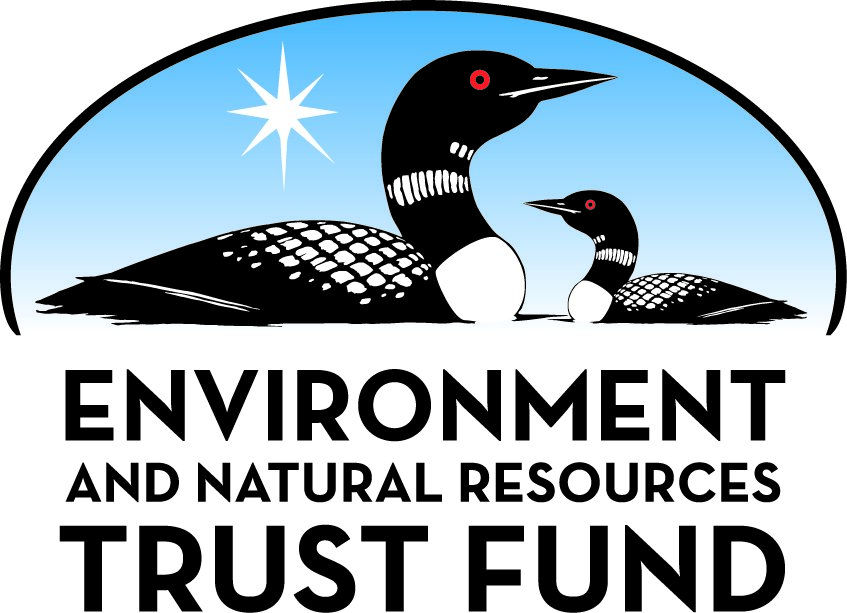 Environment and Natural Resources Trust Fund2021 Request for ProposalGeneral InformationProposal ID: 2021-242Proposal Title: USGS StreamStats Enhances Sediment Monitoring in MinnesotaProject Manager InformationName: Joel GrotenOrganization: US Geological Survey - Upper Midwest Water Science CenterOffice Telephone: (763) 783-3149Email: jgroten@usgs.govProject Basic InformationProject Summary: Enhance a publicly accessible web tool (StreamStats) to estimate sediment loads in Minnesota's Rivers lacking sampling data. This tool is needed by resource managers for stream restoration and preservation.Funds Requested: $300,000Proposed Project Completion: 2023-06-30LCCMR Funding Category: Water Resources (B)Project LocationWhat is the best scale for describing where your work will take place?  
	StatewideWhat is the best scale to describe the area impacted by your work?  
	StatewideWhen will the work impact occur?  
	In the FutureNarrativeDescribe the opportunity or problem your proposal seeks to address. Include any relevant background information.There are more than 6,000 miles of rivers in Minnesota impaired by excess sediment. Understanding fluvial sediment is critical to addressing many environmental problems such as exacerbated flooding, degradation of aquatic habitat, excess nutrients, harmful algae blooms, impairment to aquatic recreation, loss of soil, and the economic challenges of restoring these systems. The U.S. Geological Survey (USGS) uses width and depth integrated sampling to determine accurate bedload and suspended-sediment concentrations (SSCs), but these methods are expensive and time consuming. In contrast, State agencies collect total suspended solids (TSS) data across Minnesota. The TSS method is simpler, faster, and cheaper than USGS methods and meets regulatory standards. However, TSS methods underestimate the sand component of sediment loads, which is the component that causes the most environmental damage and is most expensive to mitigate. Furthermore, the spatial coverage of State TSS data in Minnesota is still not sufficient for informing resource management decisions about rivers lacking any sediment data. Therefore, additional tools need to be developed to provide accurate estimates of sediment loads for river locations lacking measured data.What is your proposed solution to the problem or opportunity discussed above? i.e. What are you seeking funding to do? You will be asked to expand on this in Activities and Milestones.Developing a web application to estimate SSC, bedload, and annual sediment loads at streams where data are not available would provide an important tool for natural resource managers that cannot afford to measure SSC and bedload at every stream of interest. This work will use over 6,000 values of SSC, bedload, and streamflow that have already been collected from over 50 sites across Minnesota to enhance the USGS StreamStats web application to estimate sediment information for river locations lacking measured data. The proposed project builds on existing field data collected through collaborative efforts between the MNDNR, MPCA, and USGS and to enhance a web application that is publicly available and already used by water resource managers to inform decisions. Near-channel and watershed characteristics will be extracted from available geospatial datasets, and a model will be created to describe relations between rating curves and watershed characteristics at each site.  Relations between sediment rating curves and geospatial characteristics will then be tested for possible application to sites without sediment data. Results from this work will help local and state resource managers along with restoration practitioners to better assess sediment transport at sites lacking sediment data across the state.What are the specific project outcomes as they relate to the public purpose of protection, conservation, preservation, and enhancement of the state’s natural resources? The project outcomes will be an easy to use and publicly available web application that allows users to select a stream point of interest. The results will be sediment estimates for both SSC and bedload. The user will also be provided with annual loads for the streams. These estimates will be useful to resource managers who are tasked with protecting and restoring our streams. It is expensive and difficult to collect sediment at every stream of interest and this project will provide useful estimates based on previously collected samples to help with planning and implementing restoration to prevent project failures.Activities and MilestonesActivity 1: Data Analysis, Model Archival, and ReportingActivity Budget: $150,000Activity Description: 
Data analysis will be conducted by USGS staff using the R Statistical Environment and ArcGIS. During data analysis, multiple models will be tested, and the best model will be selected for publication and use in the web application SteamStats. Archival of the model and model estimates will be publicly available on the USGS website ScienceBase. A publicly available report is required by USGS to publish estimates of suspended sediment and bedload in StreamStats. The report will provide the methods of model development and will give users a reference for understanding, replicating, and building upon this work. It will include the methods for developing the model and the results from data analysis. The report will go through a series of USGS reviews in addition to reviews done by a journal. The final report will be published in a journal.Activity Milestones: Activity 2: Making the Results Accessible and Easy to use by the Public and ProfessionalsActivity Budget: $150,000Activity Description: 
A publicly available website will be developed, tested, and published. The website will integrate the model developed in the prior tasks with the geospatial dataset to estimate SSC and bedload. The website will also integrate with USGS StreamStats that is already used by many water resources professionals in the State. Users will be able to select the stream point of interest and will be provided daily and annual load estimates of SSC and bedload. These estimates are important for different preservation and restoration activities. This innovative tool will help reduce the cost of expensive sampling efforts.Activity Milestones: Project Partners and CollaboratorsLong-Term Implementation and FundingDescribe how the results will be implemented and how any ongoing effort will be funded. If not already addressed as part of the project, how will findings, results, and products developed be implemented after project completion? If additional work is needed, how will this be funded? 
The results will be implemented on a publicly available website USGS StreamStats. A user will be able to click on the stream point of interest and the estimated SSC and bedload results will be presented to the user. The USGS and DNR will work on funding this website long-term. The website will only cost approximately $7,500 per year for the server space and maintenance to host the website. Also, a small sampling program will be maintained to check the validity of relations used to provide web-based estimates, and several potential long-term funding sources will be explored toProject Manager and Organization QualificationsProject Manager Name: Joel GrotenJob Title: HydrologistProvide description of the project manager’s qualifications to manage the proposed project. 
Joel Groten is a Hydrologist with the U.S. Geological Survey (USGS) Upper Midwest Water Science Center in Minnesota.  He has a M.S. in Water Resources Science from the University of Minnesota.  Joel serves as a principal investigator related to USGS sediment and nutrient studies. He has been working with local, state, and federal partners in Minnesota for the past eight years. In this capacity, he provides project oversight, technical assistance, teaching, training, data analysis, and reporting in support of projects for the Minnesota Department of Natural Resources, Minnesota Pollution Control Agency,  U.S. Army Corps of Engineers, Lower Minnesota Watershed District, Rice Creek Watershed District, and the Institute for Technological Research in São Paulo, Brazil. These projects vary in scope and relate to stream restoration, geomorphology, nutrient and sediment budgets, continuous data acquisition in real-time, aquatic habitat, TMDL studies, and flood retention and diversion. He has been a primary author of 4 peer-reviewed papers and a co-author on 3 peer-reviewed papers.  Joel also is responsible for research and implementation of new technologies to improve understanding of sediment and nitrate sources, fate, and transport mechanisms.Organization: US Geological Survey - Upper Midwest Water Science CenterOrganization Description: 
The USGS works as a partner with state agencies towards collecting and analyzing a myriad of water quality data. The USGS is uniquely positioned to carry out the work for this project through its standard techniques and methods for collecting sediment data and experienced hydrologists, hydrologic technicians, and website developers. The USGS Upper Midwest Science Center has state-of-the-science expertise in the office and has access to the most current science and technology related data collection and analyses nationwide.Budget SummaryClassified Staff or Generally Ineligible ExpensesNon ENRTF FundsAttachmentsRequired AttachmentsVisual ComponentFile: Alternate Text for Visual ComponentExample of Sediment in StreamStats main webpageAdministrative UseDoes your project include restoration or acquisition of land rights? 
	NoDoes your project have patent, royalties, or revenue potential? 
	NoDoes your project include research? 
	YesDoes the organization have a fiscal agent for this project? 
	NoDescriptionCompletion DateData analysis2021-12-31Model Archival2022-03-31Publication of Report2022-06-30DescriptionCompletion DateWebsite Development2022-12-31Beta Testing2023-03-31Publication of Website2023-06-30NameOrganizationRoleReceiving FundsIan Chisholm/Greg JohnsonMinnesota Department of Natural Resources/Minnesota Pollution Control AgencyThe DNR, MPCA, and USGS have invested approximately 7 million dollars in data collection that will be used to build this web application. Due to funding cuts, the State agencies are unable to pay for this web application. The DNR, MPCA, and USGS are looking for financial assistance from LCCMR.NoCategory / NameSubcategory or TypeDescriptionPurposeGen. Ineli gible% Bene fits# FTEClass ified Staff?$ AmountPersonnelHydrologistPrincipal Investigator/Project Manager will be responsible for data analysis, model archival, report writing, and overseeing entire project30%0.56$96,400Hydrologic TechnicianScience support for data analysis, model archival, and report writing30%0.48$53,600ManagerOversight of USGS Web Informatics and Mapping Team30%0.02$5,700Website Project ManagerCoordination of development efforts, tracking of project progress through project life-cycle30%0.04$9,400Front End SpecialistUser interface styling and responsiveness30%0.1$20,300Student WorkerAssist with development and documentation30%0.15$15,200DeveloperAssist with development and documentation30%0.18$35,600Senior Website DeveloperLead developer on the team, oversight on system architecture, framework selection, and development process30%0.18$53,300Sub Total$289,500Contracts and ServicesSub Total-Equipment, Tools, and SuppliesTools and SuppliesWebsite and hosting toolset includes cloud costs for production and development environments, development software tools licensingNecessary$10,500Sub Total$10,500Capital ExpendituresSub Total-Acquisitions and StewardshipSub Total-Travel In MinnesotaSub Total-Travel Outside MinnesotaSub Total-Printing and PublicationSub Total-Other ExpensesSub Total-Grand Total$300,000Category/NameSubcategory or TypeDescriptionJustification Ineligible Expense or Classified Staff RequestCategorySpecific SourceUseStatusAmountStateState Sub Total-Non-StateCashUSGS Cooperative Matching FundsAdditional funds used for USGS personnel costsSecured$100,000Non State Sub Total$100,000Funds Total$100,000